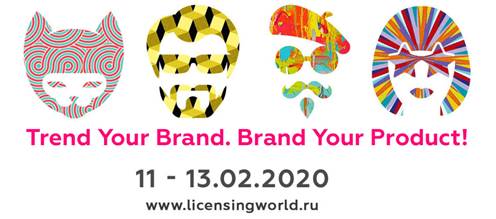 Открылась онлайн-регистрация на выставку Licensing World Russia 2020Главное b2b событие российской лицензионной отрасли пройдет с 11 по 13 февраля 2020 в Москве, в МВЦ «Крокус Экспо», павильон 2, зал 10. Скачать свой персональный бесплатный электронный билет можно уже сегодня, перейдя по ссылке https://lwr.tickets.services.it-systems.ru/login.php?idExh=3&lang=rus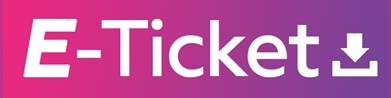 В выставке примут участие лидеры лицензионной индустрии - зарубежные и российские компании-лицензиары, правообладатели, лицензионные агентства, эксперты, представители власти, телевизионные компании, специализированные СМИ.Экспонентами Licensing World Russia 2020 являются известные правообладатели и крупные лицензионные агентства: brand4rent, киностудия «Союзмультфильм», ГК «РИКИ» / Мармелад Медиа, 0+Media, студия «Мельница», СТС Медиа, студия Аэроплан / Фиксики, студия «100 киловатт», Animaccord, Ассоциация анимационного кино и другие. Тематические разделы Licensing World Russia:
Персонажи индустрии развлеченийКорпоративные бренды и агентыДизайн, культурное наследие, искусствоМодные и lifestyle брендыВ 2020 году вас ждет масштабное и яркое мероприятие отрасли, экспозиция и программа которого интересны не только специалистам рынка, но и широкой аудитории. Международная специализированная выставка лицензионной индустрии Licensing World Russia традиционно пройдет на одной территории вместе с крупнейшей специализированной выставкой детских товаров и услуг Kids Russia, объединившей свои усилия вместе с мультитематической выставкой для профессионалов Скрепка Экспо.---------------------------------------------------------------------------------------------Международная специализированная выставка лицензионной индустрии Licensing World Russia проходит в формате B2B и представляет собой площадку для презентации корпоративных, модных, спортивных, lifestyle брендов, персонажей развлекательной индустрии, художественных, дизайнерских образов, изображений объектов и культурного наследия. Девиз выставки – «Новый взгляд на Ваш продукт» – направлен на широкую целевую аудиторию производителей – действующих и потенциальных лицензиатов, и отражает всю перспективу использования популярных персонажей, изображений, образов при производстве различных категорий потребительских товаров. Целевая аудитория посетителей Licensing World Russia - производители различных категорий детских товаров: одежды, обуви, игр, игрушек, продуктов питания, кондитерских изделий, напитков, средств по уходу за детьми, косметики, парфюмерии, канцелярских принадлежностей, компьютерных игр, журналов, комиксов, книг, сувениров, постельного белья, модных аксессуаров, бытовой электроники, карнавальных костюмов, пазлов, мебели, поздравительных открыток и других товарных групп.Заявка на участие
Мы подготовили для вас специальные предложения, которые позволят Вам максимально эффективно использовать площадку Licensing World Russia 2020 для достижения Ваших бизнес-целей! Заявка на участие http://www.licensingworld.ru/conf2020/exhibitors/become-exhibitor/ Мы ждем Вас 11-13 февраля 2020 в МВЦ «Крокус Экспо», павильон 2, залы 10 и 11. Более подробную информацию Вы можете получить по тел.: +7 (495) 258 8032, и по эл. адресу info@licensingworld.ru. 